التاريخالمادةالموضوععدد الحصصالحـصـةالصــفريـاضيـاتالدوال التربيعية (تهيئة)1الثالث متـوسطالأهداف التعليمية والمفرداتالإجراءات والأنشطةفيما سبقدرست حل المعادلات التربيعية بالتحليل للعوامل واستعمال خاصية الجذر التربيعي . والآنأحل المعادلات التربيعية بيانياً ،وبإكمال المربع ، وبالقانون العام .مطوية الفصل : 1-  تصميم المطوية :  أعرض أمام الطلاب مطوية جاهزة وأشرح لهم طريقة تصميمها ثم أطلب منهم أن يصمموا المطوية كما في  كتاب الطالب توضيح الغرض من مطوية الفصل  :المساعدة على تنظيم الأفكار والملاحظات حول دروس الفصل .     تلخيص كل درس من دروس الفصل ( ملاحظات – مفاهيم – أمثلة ) 3-  توضيح وقت استعمال مطوية الفصل : تستخدم نهاية كل درس في خطوة التقويم وفي المراجعات      لمـاذا ؟مناقشة المسألة الواردة في كتاب الطالب ( تكاليف )اختبار التهيئة :1-  أطلب من الطلاب الإطلاع على المراجعة السريعة  في الكتاب .   2-   أطلب من الطلاب حل اختبار التهيئة .       المعالجة : 1- التصحـيـح :  تصحيح إجابات الطلاب على أسئلة اختبار التهيئة . 2- التشخيص : حصر الطلاب الذين أخطأوا في كل سؤال . 3- التقـــويـــم :تعديل الأخطاء بالمناقشة وإ عادة الإجابة على كل سؤال أخطأوا في الإجابة عليه .الوسائل التعليميةالسبورة + الكتاب + أقلام ملونةوالوسائل المتوفرةمطوية الفصل : 1-  تصميم المطوية :  أعرض أمام الطلاب مطوية جاهزة وأشرح لهم طريقة تصميمها ثم أطلب منهم أن يصمموا المطوية كما في  كتاب الطالب توضيح الغرض من مطوية الفصل  :المساعدة على تنظيم الأفكار والملاحظات حول دروس الفصل .     تلخيص كل درس من دروس الفصل ( ملاحظات – مفاهيم – أمثلة ) 3-  توضيح وقت استعمال مطوية الفصل : تستخدم نهاية كل درس في خطوة التقويم وفي المراجعات      لمـاذا ؟مناقشة المسألة الواردة في كتاب الطالب ( تكاليف )اختبار التهيئة :1-  أطلب من الطلاب الإطلاع على المراجعة السريعة  في الكتاب .   2-   أطلب من الطلاب حل اختبار التهيئة .       المعالجة : 1- التصحـيـح :  تصحيح إجابات الطلاب على أسئلة اختبار التهيئة . 2- التشخيص : حصر الطلاب الذين أخطأوا في كل سؤال . 3- التقـــويـــم :تعديل الأخطاء بالمناقشة وإ عادة الإجابة على كل سؤال أخطأوا في الإجابة عليه .التاريخالمادةالموضوععدد الحصصالحـصـةالصــفريـاضيـاتتمثيل الدوال التربيعية بيانياً2الثالث متـوسطالأهداف التعليمية والمفرداتالإجراءات والأنشطةفيما سبقدرست تمثيل الدوال الخطية بيانياً .والآنأحلل التمثيلات البيانية للدوال التربيعية .أمثل الدوال التربيعية بيانياً .المفردات :الدوال غير الخطية  ،  الدالة التربيعيةالصورة القياسية  ،  القطع المكافئمحور التماثل  ،  الرأسالقيمة الصغرى  ،  القيمة العظمىمتماثلالتركيز :  1- ما قبل الدرس : تمثيل الدوال الخطية بيانياً .2- ضمن الدرس : تحليل التمثيلات البيانية للدوال التربيعية . وتمثيل الدوال التربيعية بيانياً .                               وسوف يتم تحقيق ذلك أثناء الدرس من خلال مناقشة الأمثلة والتدريبات .فيما سبقدرست تمثيل الدوال الخطية بيانياً .والآنأحلل التمثيلات البيانية للدوال التربيعية .أمثل الدوال التربيعية بيانياً .المفردات :الدوال غير الخطية  ،  الدالة التربيعيةالصورة القياسية  ،  القطع المكافئمحور التماثل  ،  الرأسالقيمة الصغرى  ،  القيمة العظمىمتماثلالتدريس :  1_ قراءة فقرة لمـاذا : كتاب الطالب ، ثم أسئلة التعزيز : دليل المعلم .2- أمثلة الدرس :  مناقشة أمثلة الدرس   ثم تحقق من فهمك ( تقويم تكويني )3 – المحتوى الرياضي : الرأس : تسمى النقطة التي تكون عندها القيمة صغرى أو عظمى للقطع المكافئ رأس القطع . وعندما تكتب الدالة التربيعية بالصورة القياسية ص = أ س2 + ب س + ج ، ويكون أ موجباً يكون القطع المكافئ مفتوحاً إلى الأعلى ورأسه النقطة الممثلة للقيمة الصغرى ، أما عندما يكون أ سالباً فيكون القطع المكافئ مفتوحاً إلى أسفل ورأسه النقطة الممثلة للقيمة العظمى .فيما سبقدرست تمثيل الدوال الخطية بيانياً .والآنأحلل التمثيلات البيانية للدوال التربيعية .أمثل الدوال التربيعية بيانياً .المفردات :الدوال غير الخطية  ،  الدالة التربيعيةالصورة القياسية  ،  القطع المكافئمحور التماثل  ،  الرأسالقيمة الصغرى  ،  القيمة العظمىمتماثلالتدريب :  1- فقرة تأكد : يحل جميع الطلاب تمارين فقرة تأكد للتأكد من فهمهم ( تقويم تكويني ) 2- فقرة تدرب وحل المسائل : يتم توزيع التمارين على الطلاب حسب مستوياتهم كواجب منزلي  3- مناقشة الواجب المنزلي ( تمارين تدرب وحل المسائل ومسائل مهارات التفكير العليا )الوسائل التعليميةالسبورة + الكتاب + أقلام ملونةوالوسائل المتوفرةالتقويم :  1- ( بطاقة مكافئة ) اعمل نسخاً متعددة لخمسة تمثيلات مختلفة لدوال تربيعية وأعط تمثيلاً واحداً لكل طالب وأطلب إليهم كتابة إحداثيات نقطة رأس القطع المكافئ وتحديد إن كان له قيمة عظمى أم قيمة صغرى .   2- ( تحت مسمى المطويات منظم أفكار ) تلخيص الدرس في مطوية الفصل .  التاريخالمادةالموضوععدد الحصصالحـصـةالصــفريـاضيـاتحل المعادلات التربيعية بيانياً2الثالث متـوسطالأهداف التعليمية والمفرداتالإجراءات والأنشطةفيما سبقدرست حل المعادلات التربيعية بالتحليل إلى العوامل .والآنأحل المعادلات التربيعية بيانياً .أقدر حلول المعادلات التربيعية من تمثيلها البياني .المفردات :الجذر المكررالتركيز :  1- ما قبل الدرس : حل المعادلات التربيعية بالتحليل إلى العوامل .2- ضمن الدرس : حل المعادلات التربيعية بيانياً . وتقدير حلول المعادلات التربيعية من تمثيلها البياني .	وسوف يتم تحقيق ذلك أثناء الدرس من خلال مناقشة الأمثلة والتدريبات .فيما سبقدرست حل المعادلات التربيعية بالتحليل إلى العوامل .والآنأحل المعادلات التربيعية بيانياً .أقدر حلول المعادلات التربيعية من تمثيلها البياني .المفردات :الجذر المكررالتدريس :  1_ قراءة فقرة لمـاذا : كتاب الطالب ، ثم أسئلة التعزيز : دليل المعلم .2- أمثلة الدرس :  مناقشة أمثلة الدرس   ثم تحقق من فهمك ( تقويم تكويني ) 3– المحتوى الرياضي : لا يوجد جذور حقيقية : يساعد جدول قبل تمثيل الدالة على معرفة إذا كانت للدالة مقطع سيني .إذا كانت قيم (ص) جميعها موجبة وكانت تتناقص أولاً ثم تتزايد أو كانت القيم جميعها سالبة وتتزايد أولاً ثم تتناقص فالتمثيل لا يقطع محور السينات وليس له جذور حقيقية .الجذر المكرر : عند وجود عاملين متساويين لثلاثية الحدود في المعادلة التربيعية فسيوجد جذر واحد يسمى الجذر المكرر ، وإذا كانت القيمة الصغرى أو العظمى لـ(ص) في المدى تساوي صفراً فالرأس يقع على محور السينات والحل هو جذر مكرر .فيما سبقدرست حل المعادلات التربيعية بالتحليل إلى العوامل .والآنأحل المعادلات التربيعية بيانياً .أقدر حلول المعادلات التربيعية من تمثيلها البياني .المفردات :الجذر المكررالتدريب :  1- فقرة تأكد : يحل جميع الطلاب تمارين فقرة تأكد للتأكد من فهمهم ( تقويم تكويني ) 2- فقرة تدرب وحل المسائل : يتم توزيع التمارين على الطلاب حسب مستوياتهم كواجب منزلي  3- مناقشة الواجب المنزلي ( تمارين تدرب وحل المسائل ومسائل مهارات التفكير العليا )الوسائل التعليميةالسبورة + الكتاب + أقلام ملونةوالوسائل المتوفرةالتقويم :  1- ( تعلم سابق ) اطلب إلى الطلبة أن يكتبوا طريقتين توضحان كيف ساعدهم تعلم تمثيل الدوال التربيعية في الدرس السابق على حل المعادلات التربيعية في هذا الدرس .2- ( تحت مسمى المطويات منظم أفكار ) تلخيص الدرس في مطوية الفصل .  التاريخالمادةالموضوععدد الحصصالحـصـةالصــفريـاضيـاتحل المعادلات التربيعية بإكمال المربع2الثالث متـوسطالأهداف التعليمية والمفرداتالإجراءات والأنشطةفيما سبقدرست حل معادلات تربيعية باستعمال خاصية الجذر التربيعي .والآنأكتب العبارة التربيعية على صورة مربع كامل .أحل معادلات تربيعية بإكمال المربع .المفردات :إكمال المربعالتركيز :  1- ما قبل الدرس : حل معادلات تربيعية باستعمال خاصية الجذر التربيعي .2- ضمن الدرس : كتابة العبارة التربيعية على صورة مربع كامل . وحل معادلات تربيعية بإكمال المربع .وسوف يتم تحقيق ذلك أثناء الدرس من خلال مناقشة الأمثلة والتدريبات .فيما سبقدرست حل معادلات تربيعية باستعمال خاصية الجذر التربيعي .والآنأكتب العبارة التربيعية على صورة مربع كامل .أحل معادلات تربيعية بإكمال المربع .المفردات :إكمال المربعالتدريس :  1- قراءة فقرة لمـاذا : كتاب الطالب ، ثم أسئلة التعزيز : دليل المعلم .3- أمثلة الدرس :  مناقشة أمثلة الدرس   ثم تحقق من فهمك ( تقويم تكويني ) 4 – المحتوى الرياضي : حلول غير نسبية : لا يعني حل المعادلات التربيعية بإكمال المربع أن الحلول دائماً ستكون أعداداً صحيحة ، وإذا كانت المعادلة تحتوي على حد ثابت غير صفري فلن يجعل إكمال المربع على الأرجح الثابت مربعاً كاملاً وبذلك تكون الحلول غير نسبية .فيما سبقدرست حل معادلات تربيعية باستعمال خاصية الجذر التربيعي .والآنأكتب العبارة التربيعية على صورة مربع كامل .أحل معادلات تربيعية بإكمال المربع .المفردات :إكمال المربعالتدريب :  1- فقرة تأكد : يحل جميع الطلاب تمارين فقرة تأكد للتأكد من فهمهم ( تقويم تكويني ) 2- فقرة تدرب وحل المسائل : يتم توزيع التمارين على الطلاب حسب مستوياتهم كواجب منزلي  3- مناقشة الواجب المنزلي ( تمارين تدرب وحل المسائل ومسائل مهارات التفكير العليا )الوسائل التعليميةالسبورة + الكتاب + أقلام ملونةوالوسائل المتوفرةالتقويم :  1- ( فهم الرياضيات ) أسأل الطلاب عن الإجراءات التي يستعملونها لحل معادلة تربيعية بطريقة إكمال المربع .2- ( تحت مسمى المطويات منظم أفكار ) تلخيص الدرس في مطوية الفصل .  التاريخالمادةالموضوععدد الحصصالحـصـةالصــفريـاضيـاتحل المعادلات التربيعية باستعمال القانون العام2الثالث متـوسطالأهداف التعليمية والمفرداتالإجراءات والأنشطةفيما سبقدرست حل معادلات تربيعية بإكمال المربع .والآنأحل معادلات تربيعية باستعمال القانون العام .استعمل المميز لتحديد عدد حلول معادلة تربيعية .المفردات :القانون العامالمميزالتركيز :  1- ما قبل الدرس : حل معادلات تربيعية بإكمال المربع .2- ضمن الدرس : حل معادلات تربيعية باستعمال القانون العام . واستعمال المميز لتحديد عدد حلول معادلة تربيعية .   وسوف يتم تحقيق ذلك أثناء الدرس من خلال مناقشة الأمثلة والتدريبات .فيما سبقدرست حل معادلات تربيعية بإكمال المربع .والآنأحل معادلات تربيعية باستعمال القانون العام .استعمل المميز لتحديد عدد حلول معادلة تربيعية .المفردات :القانون العامالمميزالتدريس :  1_ قراءة فقرة لمـاذا : كتاب الطالب ، ثم أسئلة التعزيز : دليل المعلم .2- أمثلة الدرس :  مناقشة أمثلة الدرس   ثم تحقق من فهمك ( تقويم تكويني ) 3 – المحتوى الرياضي : القانون العام : على الرغم من أن القانون العام قد لا يكون أسهل طريقة لحل بعض المعادلات التربيعية إلا أنه مفيد دائماً . ولاشتقاق هذا القانون حل المعادلة : أ س2 + ب س + ج = 0 بإكمال المربع .فيما سبقدرست حل معادلات تربيعية بإكمال المربع .والآنأحل معادلات تربيعية باستعمال القانون العام .استعمل المميز لتحديد عدد حلول معادلة تربيعية .المفردات :القانون العامالمميزالتدريب :  1- فقرة تأكد : يحل جميع الطلاب تمارين فقرة تأكد للتأكد من فهمهم ( تقويم تكويني ) 2- فقرة تدرب وحل المسائل : يتم توزيع التمارين على الطلاب حسب مستوياتهم كواجب منزلي  3- مناقشة الواجب المنزلي ( تمارين تدرب وحل المسائل ومسائل مهارات التفكير العليا )الوسائل التعليميةالسبورة + الكتاب + أقلام ملونةوالوسائل المتوفرةالتقويم :  1- ( بطاقة مكافئة ) اعمل نسخاً لخمس معادلات تربيعية مختلفة ووزعها على الطلاب واطلب إلى كل منهم أن يحسب المميز ويحدد عدد الحلول الحقيقية لمعادلته . 2- ( تحت مسمى المطويات منظم أفكار ) تلخيص الدرس في مطوية الفصل .  التاريخالمادةالموضوععدد الحصصالحـصـةالصــفريـاضيـاتالدوال الجذرية والمثلثات (تهيئة)1الثالث متـوسطالأهداف التعليمية والمفرداتالإجراءات والأنشطةفيما سبقدرست حل المعادلات التربيعية . والآنأمثل دوال جذرية وأجري تحويلات عليها .أبسط عبارات جذرية وأجمعها وأطرحها وأضربها .أحل معادلات جذرية .أستعمل نظرية فيثاغورس .أجد النسب المثلثية .مطوية الفصل : 1-  تصميم المطوية :  أعرض أمام الطلاب مطوية جاهزة وأشرح لهم طريقة تصميمها ثم أطلب منهم أن يصمموا المطوية كما في  كتاب الطالب توضيح الغرض من مطوية الفصل  :المساعدة على تنظيم الأفكار والملاحظات حول دروس الفصل .     تلخيص كل درس من دروس الفصل ( ملاحظات – مفاهيم – أمثلة ) 3-  توضيح وقت استعمال مطوية الفصل : تستخدم نهاية كل درس في خطوة التقويم وفي المراجعات      لمـاذا ؟مناقشة المسألة الواردة في كتاب الطالب ( المحيطات )اختبار التهيئة :1-  أطلب من الطلاب الإطلاع على المراجعة السريعة  في الكتاب .   2-   أطلب من الطلاب حل اختبار التهيئة .       المعالجة : 1- التصحـيـح :  تصحيح إجابات الطلاب على أسئلة اختبار التهيئة . 2- التشخيص : حصر الطلاب الذين أخطأوا في كل سؤال . 3- التقـــويـــم :تعديل الأخطاء بالمناقشة وإ عادة الإجابة على كل سؤال أخطأوا في الإجابة عليه .الوسائل التعليميةالسبورة + الكتاب + أقلام ملونةوالوسائل المتوفرةمطوية الفصل : 1-  تصميم المطوية :  أعرض أمام الطلاب مطوية جاهزة وأشرح لهم طريقة تصميمها ثم أطلب منهم أن يصمموا المطوية كما في  كتاب الطالب توضيح الغرض من مطوية الفصل  :المساعدة على تنظيم الأفكار والملاحظات حول دروس الفصل .     تلخيص كل درس من دروس الفصل ( ملاحظات – مفاهيم – أمثلة ) 3-  توضيح وقت استعمال مطوية الفصل : تستخدم نهاية كل درس في خطوة التقويم وفي المراجعات      لمـاذا ؟مناقشة المسألة الواردة في كتاب الطالب ( المحيطات )اختبار التهيئة :1-  أطلب من الطلاب الإطلاع على المراجعة السريعة  في الكتاب .   2-   أطلب من الطلاب حل اختبار التهيئة .       المعالجة : 1- التصحـيـح :  تصحيح إجابات الطلاب على أسئلة اختبار التهيئة . 2- التشخيص : حصر الطلاب الذين أخطأوا في كل سؤال . 3- التقـــويـــم :تعديل الأخطاء بالمناقشة وإ عادة الإجابة على كل سؤال أخطأوا في الإجابة عليه .التاريخالمادةالموضوععدد الحصصالحـصـةالصــفريـاضيـاتتبسيط العبارات الجذرية2الثالث متـوسطالأهداف التعليمية والمفرداتالإجراءات والأنشطةفيما سبقدرست إيجاد الجذور التربيعية .والآنأستعمل خاصية ضرب الجذور التربيعية في تبسيط العبارات الجذرية .أستعمل خاصية قسمة الجذور في تبسيط العبارات الجذرية .المفردات :العبارة الجذريةإنطاق المقامالمرافقالتركيز :  1- ما قبل الدرس : إيجاد الجذور التربيعية . 2- ضمن الدرس : استعمال خاصية ضرب الجذور التربيعية وخاصية قسمة الجذور التربيعية في تبسيط العبارات الجذرية .                            وسوف يتم تحقيق ذلك أثناء الدرس من خلال مناقشة الأمثلة والتدريبات .فيما سبقدرست إيجاد الجذور التربيعية .والآنأستعمل خاصية ضرب الجذور التربيعية في تبسيط العبارات الجذرية .أستعمل خاصية قسمة الجذور في تبسيط العبارات الجذرية .المفردات :العبارة الجذريةإنطاق المقامالمرافقالتدريس :  1_ قراءة فقرة لمـاذا : كتاب الطالب ، ثم أسئلة التعزيز : دليل المعلم .2- أمثلة الدرس :  مناقشة أمثلة الدرس   ثم تحقق من فهمك ( تقويم تكويني )3 – المحتوى الرياضي : خاصية ضرب الجذور التربيعية : يمكن استعمال خاصية الضرب لتبسيط العبارات الجذرية وحاصل ضرب جذور أعداد غير سالبة يساوي الجذر التربيعي لحاصل ضرب هذه الأعداد . خاصية قسمة الجذور التربيعية : يمكن استعمال خاصية القسمة في تبسيط العبارات الجذرية وجذر ناتج قسمة عدد غير سالب على عدد موجب يساوي ناتج قسمة الجذر التربيعي الأساسي لهذين العددين .فيما سبقدرست إيجاد الجذور التربيعية .والآنأستعمل خاصية ضرب الجذور التربيعية في تبسيط العبارات الجذرية .أستعمل خاصية قسمة الجذور في تبسيط العبارات الجذرية .المفردات :العبارة الجذريةإنطاق المقامالمرافقالتدريب :  1- فقرة تأكد : يحل جميع الطلاب تمارين فقرة تأكد للتأكد من فهمهم ( تقويم تكويني ) 2- فقرة تدرب وحل المسائل : يتم توزيع التمارين على الطلاب حسب مستوياتهم كواجب منزلي  3- مناقشة الواجب المنزلي ( تمارين تدرب وحل المسائل ومسائل مهارات التفكير العليا )الوسائل التعليميةالسبورة + الكتاب + أقلام ملونةوالوسائل المتوفرةالتقويم :  1- ( بطاقة مكافئة ) اطلب إلى الطلاب أن يكتبوا عبارات جذرية تتطلب استعمال المرافق لإنطاق المقام في كل منها ، ثم اطلب إليهم تبسيطها .  2- ( تحت مسمى المطويات منظم أفكار ) تلخيص الدرس في مطوية الفصل .  التاريخالمادةالموضوععدد الحصصالحـصـةالصــفريـاضيـاتالعمليات على العبارات الجذرية2الثالث متـوسطالأهداف التعليمية والمفرداتالإجراءات والأنشطةفيما سبقدرست تبسيط العبارات الجذريةوالآنأجمع العبارات الجذرية وأطرحها .أضرب العبارات الجذرية .التركيز :  1- ما قبل الدرس : تبسيط العبارات الجذرية.2- ضمن الدرس : جمع وطرح العبارات الجذرية ، وضرب العبارات الجذرية .وسوف يتم تحقيق ذلك أثناء الدرس من خلال مناقشة الأمثلة والتدريبات .فيما سبقدرست تبسيط العبارات الجذريةوالآنأجمع العبارات الجذرية وأطرحها .أضرب العبارات الجذرية .التدريس :  1_ قراءة فقرة لمـاذا : كتاب الطالب ، ثم أسئلة التعزيز : دليل المعلم .2- أمثلة الدرس :  مناقشة أمثلة الدرس   ثم تحقق من فهمك ( تقويم تكويني ) 3– المحتوى الرياضي : العمليات على العبارات الجذرية : يمكن جمع العبارات الجذرية وطرحها إذا كان ما تحت جذورها متشابهاً فقط . ويمكن ضرب العبارات الجذرية سواء تشابه ما تحت جذورها أم لا .فيما سبقدرست تبسيط العبارات الجذريةوالآنأجمع العبارات الجذرية وأطرحها .أضرب العبارات الجذرية .التدريب :  1- فقرة تأكد : يحل جميع الطلاب تمارين فقرة تأكد للتأكد من فهمهم ( تقويم تكويني ) 2- فقرة تدرب وحل المسائل : يتم توزيع التمارين على الطلاب حسب مستوياتهم كواجب منزلي  3- مناقشة الواجب المنزلي ( تمارين تدرب وحل المسائل ومسائل مهارات التفكير العليا )الوسائل التعليميةالسبورة + الكتاب + أقلام ملونةوالوسائل المتوفرةالتقويم :  1- ( تعلم لاحق ) اطلب إلى الطلاب أن يدونوا توقعاتهم عن العلاقة بين ما تعلموه اليوم حول جمع العبارات الجذرية وطرحها بالدرس القادم حول المعادلات الجذرية .2- ( تحت مسمى المطويات منظم أفكار ) تلخيص الدرس في مطوية الفصل .  التاريخالمادةالموضوععدد الحصصالحـصـةالصــفريـاضيـاتالمعادلات الجذرية2الثالث متـوسطالأهداف التعليمية والمفرداتالإجراءات والأنشطةفيما سبقدرست جمع عبارات جذرية وطرحها وضربها .والآنأحل معادلات جذرية .أحل معادلات جذرية تتضمن حلولاً دخيلة .المفردات :المعادلات الجذريةالحلول الدخيلةالتركيز :  1- ما قبل الدرس : جمع العبارات الجذرية وطرحها وضربها .2- ضمن الدرس : حل معادلات جذرية ، وحل معادلات جذرية تتضمن حلولاً دخيلة .وسوف يتم تحقيق ذلك أثناء الدرس من خلال مناقشة الأمثلة والتدريبات .فيما سبقدرست جمع عبارات جذرية وطرحها وضربها .والآنأحل معادلات جذرية .أحل معادلات جذرية تتضمن حلولاً دخيلة .المفردات :المعادلات الجذريةالحلول الدخيلةالتدريس :  1- قراءة فقرة لمـاذا : كتاب الطالب ، ثم أسئلة التعزيز : دليل المعلم .2- أمثلة الدرس :  مناقشة أمثلة الدرس   ثم تحقق من فهمك ( تقويم تكويني ) 3 – المحتوى الرياضي : حلول المعادلات الجذرية : من الأهمية بمكان عند حل المعادلات الجذرية التحقق دائماً من الحلول جميعها بتعويضها في المعادلة الأصلية ، حيث يمكن أن يكون حل أو أكثر من هذه الحلول دخيلاً .فيما سبقدرست جمع عبارات جذرية وطرحها وضربها .والآنأحل معادلات جذرية .أحل معادلات جذرية تتضمن حلولاً دخيلة .المفردات :المعادلات الجذريةالحلول الدخيلةالتدريب :  1- فقرة تأكد : يحل جميع الطلاب تمارين فقرة تأكد للتأكد من فهمهم ( تقويم تكويني ) 2- فقرة تدرب وحل المسائل : يتم توزيع التمارين على الطلاب حسب مستوياتهم كواجب منزلي  3- مناقشة الواجب المنزلي ( تمارين تدرب وحل المسائل ومسائل مهارات التفكير العليا )الوسائل التعليميةالسبورة + الكتاب + أقلام ملونةوالوسائل المتوفرةالتقويم :  1- ( تعلم سابق ) اطلب إلى الطلاب توضيح كيف ساعدهم الدرس السابق حول العمليات على العبارات التربيعية في درس اليوم حول المعادلات الجذرية .2- ( تحت مسمى المطويات منظم أفكار ) تلخيص الدرس في مطوية الفصل .  التاريخالمادةالموضوععدد الحصصالحـصـةالصــفريـاضيـاتنظرية فيثاغورس2الثالث متـوسطالأهداف التعليمية والمفرداتالإجراءات والأنشطةفيما سبقدرست حل معادلات تربيعية باستعمال خاصية الجذر التربيعي .والآنأحل مسائل باستعمال نظرية فيثاغورسأحدد إذا كان المثلث المعطى قائم الزاوية أم لا .المفردات :الوتر   ،   الساقالمعكوسثلاثية فيثاغورسالتركيز :  1- ما قبل الدرس : حل معادلات تربيعية باستعمال خاصية الجذر التربيعي .2- ضمن الدرس : حل مسائل باستعمال نظرية فيثاغورس ، وتحديد إذا كان المثلث المعطى قائم الزاوية أم لا .                   وسوف يتم تحقيق ذلك أثناء الدرس من خلال مناقشة الأمثلة والتدريبات .فيما سبقدرست حل معادلات تربيعية باستعمال خاصية الجذر التربيعي .والآنأحل مسائل باستعمال نظرية فيثاغورسأحدد إذا كان المثلث المعطى قائم الزاوية أم لا .المفردات :الوتر   ،   الساقالمعكوسثلاثية فيثاغورسالتدريس :  1_ قراءة فقرة لمـاذا : كتاب الطالب ، ثم أسئلة التعزيز : دليل المعلم .2- أمثلة الدرس :  مناقشة أمثلة الدرس   ثم تحقق من فهمك ( تقويم تكويني ) 3 – المحتوى الرياضي : نظرية فيثاغورس : يمكن استعمال نظرية فيثاغورس لإيجاد طول ضلع في المثلث القائم الزاوية عندما يكون طولا الضلعين الآخرين للمثلث القائم الزاوية معلومين . ولإيجاد طول ضلع اكتب معادلة فيثاغورس بدلالة هذا الضلع .      فيما سبقدرست حل معادلات تربيعية باستعمال خاصية الجذر التربيعي .والآنأحل مسائل باستعمال نظرية فيثاغورسأحدد إذا كان المثلث المعطى قائم الزاوية أم لا .المفردات :الوتر   ،   الساقالمعكوسثلاثية فيثاغورسالتدريب :  1- فقرة تأكد : يحل جميع الطلاب تمارين فقرة تأكد للتأكد من فهمهم ( تقويم تكويني ) 2- فقرة تدرب وحل المسائل : يتم توزيع التمارين على الطلاب حسب مستوياتهم كواجب منزلي  3- مناقشة الواجب المنزلي ( تمارين تدرب وحل المسائل ومسائل مهارات التفكير العليا )الوسائل التعليميةالسبورة + الكتاب + أقلام ملونةوالوسائل المتوفرةالتقويم :  1- ( تعلم لاحق ) اطلب إلى الطلاب أن يكتبوا عن ارتباط درس اليوم بالدرس التالي المتعلق بقانون المسافة بين نقطتين وقانون نقطة المنتصف .2- ( تحت مسمى المطويات منظم أفكار ) تلخيص الدرس في مطوية الفصل .  التاريخالمادةالموضوععدد الحصصالحـصـةالصــفريـاضيـاتالمسافة بين نقطتين2الثالث متـوسطالأهداف التعليمية والمفرداتالإجراءات والأنشطةفيما سبقدرست استعمال نظرية فيثاغورس .والآنأجد المسافة بين نقطتين في المستوي الإحداثي .أجد نقطة المنتصف بين نقطتين في المستوي الإحداثي .المفردات :قانون المسافة بين نقطتيننقطة المنتصفقانون نقطة المنتصف التركيز :  1- ما قبل الدرس : استعمال نظرية فيثاغورس .2- ضمن الدرس : إيجاد المسافة بين نقطتين في المستوي الإحداثي ، وإيجاد نقطة المنتصف بين نقطتين في المستوي الإحداثي .             وسوف يتم تحقيق ذلك أثناء الدرس من خلال مناقشة الأمثلة والتدريبات .فيما سبقدرست استعمال نظرية فيثاغورس .والآنأجد المسافة بين نقطتين في المستوي الإحداثي .أجد نقطة المنتصف بين نقطتين في المستوي الإحداثي .المفردات :قانون المسافة بين نقطتيننقطة المنتصفقانون نقطة المنتصف التدريس :  1_ قراءة فقرة لمـاذا : كتاب الطالب ، ثم أسئلة التعزيز : دليل المعلم .2- أمثلة الدرس :  مناقشة أمثلة الدرس   ثم تحقق من فهمك ( تقويم تكويني ) 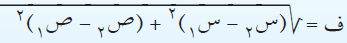 3 – المحتوى الرياضي : قانون المسافة بين نقطتين : يمكنك استعمال القانون :    لإيجاد المسافة بين أي نقطتين ( س1 ، ص1 ) ، ( س2 ، ص2 ) في المستوي الإحداثي . وترتيب النقطتين غير مهم للتربيع .فيما سبقدرست استعمال نظرية فيثاغورس .والآنأجد المسافة بين نقطتين في المستوي الإحداثي .أجد نقطة المنتصف بين نقطتين في المستوي الإحداثي .المفردات :قانون المسافة بين نقطتيننقطة المنتصفقانون نقطة المنتصف التدريب :  1- فقرة تأكد : يحل جميع الطلاب تمارين فقرة تأكد للتأكد من فهمهم ( تقويم تكويني ) 2- فقرة تدرب وحل المسائل : يتم توزيع التمارين على الطلاب حسب مستوياتهم كواجب منزلي  3- مناقشة الواجب المنزلي ( تمارين تدرب وحل المسائل ومسائل مهارات التفكير العليا )الوسائل التعليميةالسبورة + الكتاب + أقلام ملونةوالوسائل المتوفرةالتقويم :  1- ( بطاقة مكافئة ) اطلب إلى الطلاب رسم قطع مستقيمة على ورقة مربعات بحيث لا تكون رأسية أو أفقية وإحداثيات كل منها أعداد كلية وأطلب إليهم استعمال قانون المسافة بين نقطتين لإيجاد أطوال القطع المستقيمة التي رسموها .2- ( تحت مسمى المطويات منظم أفكار ) تلخيص الدرس في مطوية الفصل .  التاريخالمادةالموضوععدد الحصصالحـصـةالصــفريـاضيـاتالمثلثات المتشابهة2الثالث متـوسطالأهداف التعليمية والمفرداتالإجراءات والأنشطةفيما سبقدرست حل التناسبات .والآنأحدد ما إذا كان مثلثان متشابهين أم لاأجد العناصر المجهولة في مثلثين متشابهينالمفردات :المثلثات المتشابهة التركيز :  1- ما قبل الدرس : حل التناسبات .2- ضمن الدرس : تحديد ما إذا كان مثلثان متشابهين أم لا ، وتحديد العناصر المجهولة في مثلثين متشابهين .            وسوف يتم تحقيق ذلك أثناء الدرس من خلال مناقشة الأمثلة والتدريبات .فيما سبقدرست حل التناسبات .والآنأحدد ما إذا كان مثلثان متشابهين أم لاأجد العناصر المجهولة في مثلثين متشابهينالمفردات :المثلثات المتشابهة التدريس :  1_ قراءة فقرة لمـاذا : كتاب الطالب ، ثم أسئلة التعزيز : دليل المعلم .2- أمثلة الدرس :  مناقشة أمثلة الدرس   ثم تحقق من فهمك ( تقويم تكويني ) 3 – المحتوى الرياضي : المثلثات المتشابهة : للمثلثات المتشابهة الشكل نفسه ، إلا أنه ليس ضرورياً أن تكون لأضلاعهما القياسات نفسها . والأضلاع المتناظرة في المثلثات المتشابهة متناسبة ، والزوايا المتناظرة متساوية القياس .       فيما سبقدرست حل التناسبات .والآنأحدد ما إذا كان مثلثان متشابهين أم لاأجد العناصر المجهولة في مثلثين متشابهينالمفردات :المثلثات المتشابهة التدريب :  1- فقرة تأكد : يحل جميع الطلاب تمارين فقرة تأكد للتأكد من فهمهم ( تقويم تكويني ) 2- فقرة تدرب وحل المسائل : يتم توزيع التمارين على الطلاب حسب مستوياتهم كواجب منزلي  3- مناقشة الواجب المنزلي ( تمارين تدرب وحل المسائل ومسائل مهارات التفكير العليا )الوسائل التعليميةالسبورة + الكتاب + أقلام ملونةوالوسائل المتوفرةالتقويم :  1- ( فهم الرياضيات ) اطلب إلى الطلاب كتابة التناسبات التي يمكن تكوينها من المثلثين المتشابهين ب ك ر ، ر س ت .2- ( تحت مسمى المطويات منظم أفكار ) تلخيص الدرس في مطوية الفصل .  التاريخالمادةالموضوععدد الحصصالحـصـةالصــفريـاضيـاتالنسب المثلثية2الثالث متـوسطالأهداف التعليمية والمفرداتالإجراءات والأنشطةفيما سبقدرست استعمال نظرية فيثاغورس .والآنأجد النسب المثلثية للزوايا .أستعمل حساب المثلثات لحل المثلثات .المفردات :حساب المثلثات  ،  النسب المثلثية الجيب  ،  جيب التمام  ،  الظلحل المثلثمعكوس الجيبمعكوس جيب التماممعكوس الظل التركيز :  1- ما قبل الدرس : استعمال نظرية فيثاغورس .2- ضمن الدرس : إيجاد النسب المثلثية للزوايا ، واستعمال حساب المثلثات لحل المثلث .             وسوف يتم تحقيق ذلك أثناء الدرس من خلال مناقشة الأمثلة والتدريبات .فيما سبقدرست استعمال نظرية فيثاغورس .والآنأجد النسب المثلثية للزوايا .أستعمل حساب المثلثات لحل المثلثات .المفردات :حساب المثلثات  ،  النسب المثلثية الجيب  ،  جيب التمام  ،  الظلحل المثلثمعكوس الجيبمعكوس جيب التماممعكوس الظل التدريس :  1_ قراءة فقرة لمـاذا : كتاب الطالب ، ثم أسئلة التعزيز : دليل المعلم .2- أمثلة الدرس :  مناقشة أمثلة الدرس   ثم تحقق من فهمك ( تقويم تكويني ) 3 – المحتوى الرياضي : النسب المثلثية : تتضمن النسب المثلثية الجيب وجيب التمام والظل ، وكذلك القاطع وقاطع التمام وظل التمام والتي سيتعلمها الطلاب في المرحلة الثانوية .وتعبر النسب المثلثية عن نسب أطوال أضلاع المثلثات القائمة بالنسبة لزواياها . وتستعمل النسب لإيجاد أطوال الأضلاع المجهولة . ويستعمل معكوس النسب المثلثية لإيجاد قياسات الزاوية المجهولة .       فيما سبقدرست استعمال نظرية فيثاغورس .والآنأجد النسب المثلثية للزوايا .أستعمل حساب المثلثات لحل المثلثات .المفردات :حساب المثلثات  ،  النسب المثلثية الجيب  ،  جيب التمام  ،  الظلحل المثلثمعكوس الجيبمعكوس جيب التماممعكوس الظل التدريب :  1- فقرة تأكد : يحل جميع الطلاب تمارين فقرة تأكد للتأكد من فهمهم ( تقويم تكويني ) 2- فقرة تدرب وحل المسائل : يتم توزيع التمارين على الطلاب حسب مستوياتهم كواجب منزلي  3- مناقشة الواجب المنزلي ( تمارين تدرب وحل المسائل ومسائل مهارات التفكير العليا )الوسائل التعليميةالسبورة + الكتاب + أقلام ملونةوالوسائل المتوفرةالتقويم :  1- ( تعلم سابق ) اطلب إلى الطلاب كتابة جملة توضح كيف ساعدهم درس نظرية فيثاغورس في درس النسب المثلثية .2- ( تحت مسمى المطويات منظم أفكار ) تلخيص الدرس في مطوية الفصل .  التاريخالمادةالموضوععدد الحصصالحـصـةالصــفريـاضيـاتالإحصاء والاحتمال (تهيئة)1الثالث متـوسطالأهداف التعليمية والمفرداتالإجراءات والأنشطةفيما سبقدرست إيجاد قيم احتمالات لحوادث بسيطة .والآنأصمم دراسات مسحية وأقوّم نتائجها .أحل مسائل باستعمال التباديل والتوافيق .أجد احتمالات حوادث مركبة .مطوية الفصل : 1-  تصميم المطوية :  أعرض أمام الطلاب مطوية جاهزة وأشرح لهم طريقة تصميمها ثم أطلب منهم أن يصمموا المطوية كما في  كتاب الطالب توضيح الغرض من مطوية الفصل  :المساعدة على تنظيم الأفكار والملاحظات حول دروس الفصل .     تلخيص كل درس من دروس الفصل ( ملاحظات – مفاهيم – أمثلة ) 3-  توضيح وقت استعمال مطوية الفصل : تستخدم نهاية كل درس في خطوة التقويم وفي المراجعات      لمـاذا ؟مناقشة المسألة الواردة في كتاب الطالب ( مدارس )اختبار التهيئة :1-  أطلب من الطلاب الإطلاع على المراجعة السريعة  في الكتاب .   2-   أطلب من الطلاب حل اختبار التهيئة .       المعالجة : 1- التصحـيـح :  تصحيح إجابات الطلاب على أسئلة اختبار التهيئة . 2- التشخيص : حصر الطلاب الذين أخطأوا في كل سؤال . 3- التقـــويـــم :تعديل الأخطاء بالمناقشة وإ عادة الإجابة على كل سؤال أخطأوا في الإجابة عليه .الوسائل التعليميةالسبورة + الكتاب + أقلام ملونةوالوسائل المتوفرةمطوية الفصل : 1-  تصميم المطوية :  أعرض أمام الطلاب مطوية جاهزة وأشرح لهم طريقة تصميمها ثم أطلب منهم أن يصمموا المطوية كما في  كتاب الطالب توضيح الغرض من مطوية الفصل  :المساعدة على تنظيم الأفكار والملاحظات حول دروس الفصل .     تلخيص كل درس من دروس الفصل ( ملاحظات – مفاهيم – أمثلة ) 3-  توضيح وقت استعمال مطوية الفصل : تستخدم نهاية كل درس في خطوة التقويم وفي المراجعات      لمـاذا ؟مناقشة المسألة الواردة في كتاب الطالب ( مدارس )اختبار التهيئة :1-  أطلب من الطلاب الإطلاع على المراجعة السريعة  في الكتاب .   2-   أطلب من الطلاب حل اختبار التهيئة .       المعالجة : 1- التصحـيـح :  تصحيح إجابات الطلاب على أسئلة اختبار التهيئة . 2- التشخيص : حصر الطلاب الذين أخطأوا في كل سؤال . 3- التقـــويـــم :تعديل الأخطاء بالمناقشة وإ عادة الإجابة على كل سؤال أخطأوا في الإجابة عليه .التاريخالمادةالموضوععدد الحصصالحـصـةالصــفريـاضيـاتتصميم دراسة مسحية2الثالث متـوسطالأهداف التعليمية والمفرداتالإجراءات والأنشطةفيما سبقدرست تنظيم البيانات باستعمال الجداول التكرارية .والآنأصمم دراسة مسحية .أتعرف الطرق المختلفة لاختيار العينة .المفردات :العينة ،  المجتمع  ،  الدراسة المسحيةالدراسة القائمة على الملاحظة ، التجربة  العينة المتحيزة  ،   العينة العشوائيةالعينة العشوائية البسيطةالعينة العشوائية الطبقيةالعينة العشوائية المنتظمةالتركيز :  1- ما قبل الدرس : تنظيم البيانات باستعمال الجداول التكرارية .2- ضمن الدرس : تصميم دراسة مسحية . والتعرف على الطرق المختلفة لاختيار العينة .  وسوف يتم تحقيق ذلك أثناء الدرس من خلال مناقشة الأمثلة والتدريبات .فيما سبقدرست تنظيم البيانات باستعمال الجداول التكرارية .والآنأصمم دراسة مسحية .أتعرف الطرق المختلفة لاختيار العينة .المفردات :العينة ،  المجتمع  ،  الدراسة المسحيةالدراسة القائمة على الملاحظة ، التجربة  العينة المتحيزة  ،   العينة العشوائيةالعينة العشوائية البسيطةالعينة العشوائية الطبقيةالعينة العشوائية المنتظمةالتدريس :  1_ قراءة فقرة لمـاذا : كتاب الطالب ، ثم أسئلة التعزيز : دليل المعلم .2- أمثلة الدرس :  مناقشة أمثلة الدرس   ثم تحقق من فهمك ( تقويم تكويني )3 – المحتوى الرياضي : العينة والمجتمع : يمكنك من خلال أخذ عينة من المجتمع تقدير خصائص المجتمع والتوصل إلى تنبؤات بناءً على خصائص العينة . فيما سبقدرست تنظيم البيانات باستعمال الجداول التكرارية .والآنأصمم دراسة مسحية .أتعرف الطرق المختلفة لاختيار العينة .المفردات :العينة ،  المجتمع  ،  الدراسة المسحيةالدراسة القائمة على الملاحظة ، التجربة  العينة المتحيزة  ،   العينة العشوائيةالعينة العشوائية البسيطةالعينة العشوائية الطبقيةالعينة العشوائية المنتظمةالتدريب :  1- فقرة تأكد : يحل جميع الطلاب تمارين فقرة تأكد للتأكد من فهمهم ( تقويم تكويني ) 2- فقرة تدرب وحل المسائل : يتم توزيع التمارين على الطلاب حسب مستوياتهم كواجب منزلي  3- مناقشة الواجب المنزلي ( تمارين تدرب وحل المسائل ومسائل مهارات التفكير العليا )الوسائل التعليميةالسبورة + الكتاب + أقلام ملونةوالوسائل المتوفرةالتقويم :  1- ( بطاقة مكافئة ) اكتب مثالاً لكل نوع من أنواع العينات العشوائية وأعط كل طالب واحداً من هذه الأمثلة وأطلب إليهم أن يحددوا العينة والمجتمع الذين أختيرت منه وأن يصنفوا العينة .  2- ( تحت مسمى المطويات منظم أفكار ) تلخيص الدرس في مطوية الفصل .  التاريخالمادةالموضوععدد الحصصالحـصـةالصــفريـاضيـاتتحليل نتائج الدراسة المسحية2الثالث متـوسطالأهداف التعليمية والمفرداتالإجراءات والأنشطةفيما سبقدرست تصميم الدراسات المسحية .والآنألخص نتائج الدراسة المسحية .أقوّم نتائج الدراسة المسحية .المفردات :مقاييس النزعة المركزيةالبيانات الكميةالبيانات النوعيةالتركيز :  1- ما قبل الدرس : تصميم الدراسات المسحية .2- ضمن الدرس : تلخيص نتائج الدراسة المسحية . وتقويم نتائج الدراسة المسحية .               وسوف يتم تحقيق ذلك أثناء الدرس من خلال مناقشة الأمثلة والتدريبات .فيما سبقدرست تصميم الدراسات المسحية .والآنألخص نتائج الدراسة المسحية .أقوّم نتائج الدراسة المسحية .المفردات :مقاييس النزعة المركزيةالبيانات الكميةالبيانات النوعيةالتدريس :  1_ قراءة فقرة لمـاذا : كتاب الطالب ، ثم أسئلة التعزيز : دليل المعلم .2- أمثلة الدرس :  مناقشة أمثلة الدرس   ثم تحقق من فهمك ( تقويم تكويني ) 3– المحتوى الرياضي : المتوسط الحسابي والوسيط والمنوال : يمكن أن يكون للمتوسط الحسابي والوسيط القيمة نفسها أو أن تكون قيمتاهما متقاربتين . وذلك عندما تكون قيم البيانات موزعة بانتظام من أصغر قيمة إلى أكبر قيمة وقد تختلفان كثيراً إذا وجدت قيم متطرفة في مجموعة البيانات . وقد يوجد منوال واحد أو أكثر وقد لا يوجد منوال للبيانات ، ويعتمد ذلك على عدد مرات تكرار قيمة ما ، وعدد القيم في مجموعة البيانات .فيما سبقدرست تصميم الدراسات المسحية .والآنألخص نتائج الدراسة المسحية .أقوّم نتائج الدراسة المسحية .المفردات :مقاييس النزعة المركزيةالبيانات الكميةالبيانات النوعيةالتدريب :  1- فقرة تأكد : يحل جميع الطلاب تمارين فقرة تأكد للتأكد من فهمهم ( تقويم تكويني ) 2- فقرة تدرب وحل المسائل : يتم توزيع التمارين على الطلاب حسب مستوياتهم كواجب منزلي  3- مناقشة الواجب المنزلي ( تمارين تدرب وحل المسائل ومسائل مهارات التفكير العليا )الوسائل التعليميةالسبورة + الكتاب + أقلام ملونةوالوسائل المتوفرةالتقويم :  1- ( فهم الرياضيات ) قدم للطلاب مجموعة بيانات واطلب إليهم شرح طريقة تعيين مقاييس النزعة المركزية الأنسب لتمثيل هذه البيانات ، ثم تعيين هذا المقياس وحساب قيمته .2- ( تحت مسمى المطويات منظم أفكار ) تلخيص الدرس في مطوية الفصل .  التاريخالمادةالموضوععدد الحصصالحـصـةالصــفريـاضيـاتإحصائيات العينة ومعالم المجتمع2الثالث متـوسطالأهداف التعليمية والمفرداتالإجراءات والأنشطةفيما سبقدرست تنظيم الدراسة المسحية وتلخيصها .والآنأستعمل إحصائيات العينة لتحليل نتائج الدراسة المسحية .أحلل البيانات باستعمال إحصائيات العينة .المفردات :الإحصاء الاستدلالي  ،  الإحصائيالمعلمة  ،  البيانات الوحيدة المتغيرمقاييس التشتت  ،  الانحراف المتوسطالانحراف المعياري  ،  التباينالتركيز :  1- ما قبل الدرس : تنظيم الدراسة المسحية وتلخيصها .2- ضمن الدرس : استعمال إحصائيات العينة لتحليل نتائج الدراسة المسحية .وتحليل البيانات باستعمال إحصائيات العينة .وسوف يتم تحقيق ذلك أثناء الدرس من خلال مناقشة الأمثلة والتدريبات .فيما سبقدرست تنظيم الدراسة المسحية وتلخيصها .والآنأستعمل إحصائيات العينة لتحليل نتائج الدراسة المسحية .أحلل البيانات باستعمال إحصائيات العينة .المفردات :الإحصاء الاستدلالي  ،  الإحصائيالمعلمة  ،  البيانات الوحيدة المتغيرمقاييس التشتت  ،  الانحراف المتوسطالانحراف المعياري  ،  التباينالتدريس :  1- قراءة فقرة لمـاذا : كتاب الطالب ، ثم أسئلة التعزيز : دليل المعلم .2- أمثلة الدرس :  مناقشة أمثلة الدرس   ثم تحقق من فهمك ( تقويم تكويني ) 3 – المحتوى الرياضي : مقاييس التشتت : تدل مقاييس التشتت على مدى انتشار البيانات ، إذ يصف المدى انتشار القيم جميعها لمجموعة من البيانات ، ويصف الربيعان والمدى الربيعي الانتشار في النصف الأوسط في مجموعة البيانات ، ويصف الانحراف المتوسط والتباين  والانحراف المعياري الانتشار حول المتوسط الحسابي لمجموعة البيانات . وقد يكون لمجموعتين من البيانات المتوسط الحسابي والمدى نفساهما ولكن انتشارهما حول المتوسط مختلف .  فيما سبقدرست تنظيم الدراسة المسحية وتلخيصها .والآنأستعمل إحصائيات العينة لتحليل نتائج الدراسة المسحية .أحلل البيانات باستعمال إحصائيات العينة .المفردات :الإحصاء الاستدلالي  ،  الإحصائيالمعلمة  ،  البيانات الوحيدة المتغيرمقاييس التشتت  ،  الانحراف المتوسطالانحراف المعياري  ،  التباينالتدريب :  1- فقرة تأكد : يحل جميع الطلاب تمارين فقرة تأكد للتأكد من فهمهم ( تقويم تكويني ) 2- فقرة تدرب وحل المسائل : يتم توزيع التمارين على الطلاب حسب مستوياتهم كواجب منزلي  3- مناقشة الواجب المنزلي ( تمارين تدرب وحل المسائل ومسائل مهارات التفكير العليا )الوسائل التعليميةالسبورة + الكتاب + أقلام ملونةوالوسائل المتوفرةالتقويم :  1- ( بطاقة مكافئة ) اطلب إلى الطلاب كتابة جملة توضح كيف ساعدهم الدرس السابق حول تلخيص وتحليل الدراسات المسحية على تعلم الدرس الحالي عن إحصائيات العينة ومعالم المجتمع .2- ( تحت مسمى المطويات منظم أفكار ) تلخيص الدرس في مطوية الفصل .  التاريخالمادةالموضوععدد الحصصالحـصـةالصــفريـاضيـاتالتباديل والتوافيق2الثالث متـوسطالأهداف التعليمية والمفرداتالإجراءات والأنشطةفيما سبقدرست استعمال مبدأ العد الأساسي .والآنأستعمل التباديل .أستعمل التوافيق .المفردات :فضاء العينةالتبديلالمضروبالتوافيقالتركيز :  1- ما قبل الدرس : استعمال مبدأ العد الأساسي .2- ضمن الدرس : أستعمل التباديل ، وأستعمل التوافيق .                   وسوف يتم تحقيق ذلك أثناء الدرس من خلال مناقشة الأمثلة والتدريبات .فيما سبقدرست استعمال مبدأ العد الأساسي .والآنأستعمل التباديل .أستعمل التوافيق .المفردات :فضاء العينةالتبديلالمضروبالتوافيقالتدريس :  1_ قراءة فقرة لمـاذا : كتاب الطالب ، ثم أسئلة التعزيز : دليل المعلم .2- أمثلة الدرس :  مناقشة أمثلة الدرس   ثم تحقق من فهمك ( تقويم تكويني ) 3 – المحتوى الرياضي : التباديل : التبديل تنظيم أو تسلسل لمجموعة من العناصر يكون ترتيبها مهماً .ويرمز لعدد التباديل بالرمز : ل ( ن ، ر ) أو نلر حيث يمثل (ن) عدد العناصر التي يتم الاختيار منها (ر) عنصراً في كل مرة .التوافيق : التوفيق هو تنظيم أو تسجيل عدد من العناصر لا يكون ترتيبها مهماً ، ويرمز لعدد التوافيق بالرمز : نقر حيث يمثل (ن) عدد عناصر المجموعة التي يتم الاختيار منها (ر) عنصراً في كل مرة .      فيما سبقدرست استعمال مبدأ العد الأساسي .والآنأستعمل التباديل .أستعمل التوافيق .المفردات :فضاء العينةالتبديلالمضروبالتوافيقالتدريب :  1- فقرة تأكد : يحل جميع الطلاب تمارين فقرة تأكد للتأكد من فهمهم ( تقويم تكويني ) 2- فقرة تدرب وحل المسائل : يتم توزيع التمارين على الطلاب حسب مستوياتهم كواجب منزلي  3- مناقشة الواجب المنزلي ( تمارين تدرب وحل المسائل ومسائل مهارات التفكير العليا )الوسائل التعليميةالسبورة + الكتاب + أقلام ملونةوالوسائل المتوفرةالتقويم :  1- ( تعلم لاحق ) اطلب إلى الطلاب أن يشرحوا كيف يمكن أن تساعدهم مفاهيم التباديل والتوافيق على إيجاد احتمالات الحوادث المركبة في الدرس اللاحق . 2- ( تحت مسمى المطويات منظم أفكار ) تلخيص الدرس في مطوية الفصل .  التاريخالمادةالموضوععدد الحصصالحـصـةالصــفريـاضيـاتاحتمالات الحوادث المركبة2الثالث متـوسطالأهداف التعليمية والمفرداتالإجراءات والأنشطةفيما سبقدرست حساب احتمال بسيطوالآنأوجد احتمال حادثتين مستقلتين أو حادثتين غير مستقلتين .أوجد احتمال حادثتين متنافيتين أو حادثتين غير متنافيتين . المفردات :الحادثة المركبةالحادثتان المستقلتانالحادثتان غير المستقلتينالحادثتان المتنافيتانالتركيز :  1- ما قبل الدرس : حساب احتمال بسيط .2- ضمن الدرس : إيجاد احتمال حادثتين مستقلتين أو حادثتين غير مستقلتين . وإيجاد احتمال حادثتين متنافيتين أو حادثتين غير متنافيتين .           وسوف يتم تحقيق ذلك أثناء الدرس من خلال مناقشة الأمثلة والتدريبات .فيما سبقدرست حساب احتمال بسيطوالآنأوجد احتمال حادثتين مستقلتين أو حادثتين غير مستقلتين .أوجد احتمال حادثتين متنافيتين أو حادثتين غير متنافيتين . المفردات :الحادثة المركبةالحادثتان المستقلتانالحادثتان غير المستقلتينالحادثتان المتنافيتانالتدريس :  1_ قراءة فقرة لمـاذا : كتاب الطالب ، ثم أسئلة التعزيز : دليل المعلم .2- أمثلة الدرس :  مناقشة أمثلة الدرس   ثم تحقق من فهمك ( تقويم تكويني ) 3 – المحتوى الرياضي : الحوادث المتنافية : تسمى الحوادث التي لا يمكن وقوعها معاً في وقت واحد حوادث متنافية .نجد احتمال وقوع الحادثتين المتنافيتين بإيجاد مجموع احتمالي كل منهما .         فيما سبقدرست حساب احتمال بسيطوالآنأوجد احتمال حادثتين مستقلتين أو حادثتين غير مستقلتين .أوجد احتمال حادثتين متنافيتين أو حادثتين غير متنافيتين . المفردات :الحادثة المركبةالحادثتان المستقلتانالحادثتان غير المستقلتينالحادثتان المتنافيتانالتدريب :  1- فقرة تأكد : يحل جميع الطلاب تمارين فقرة تأكد للتأكد من فهمهم ( تقويم تكويني ) 2- فقرة تدرب وحل المسائل : يتم توزيع التمارين على الطلاب حسب مستوياتهم كواجب منزلي  3- مناقشة الواجب المنزلي ( تمارين تدرب وحل المسائل ومسائل مهارات التفكير العليا )الوسائل التعليميةالسبورة + الكتاب + أقلام ملونةوالوسائل المتوفرةالتقويم :  1- ( بطاقة مكافئة ) اكتب أمثلة على الاحتمالات على قصاصات من الورق باستعمال كافة الحوادث المركبة وأعط كل طالب واحداً من هذه الأمثلة ويذكر نوع الحوادث في المثال الذي بحوزته وأن يحدد احتمال الحادثة .2- ( تحت مسمى المطويات منظم أفكار ) تلخيص الدرس في مطوية الفصل .  